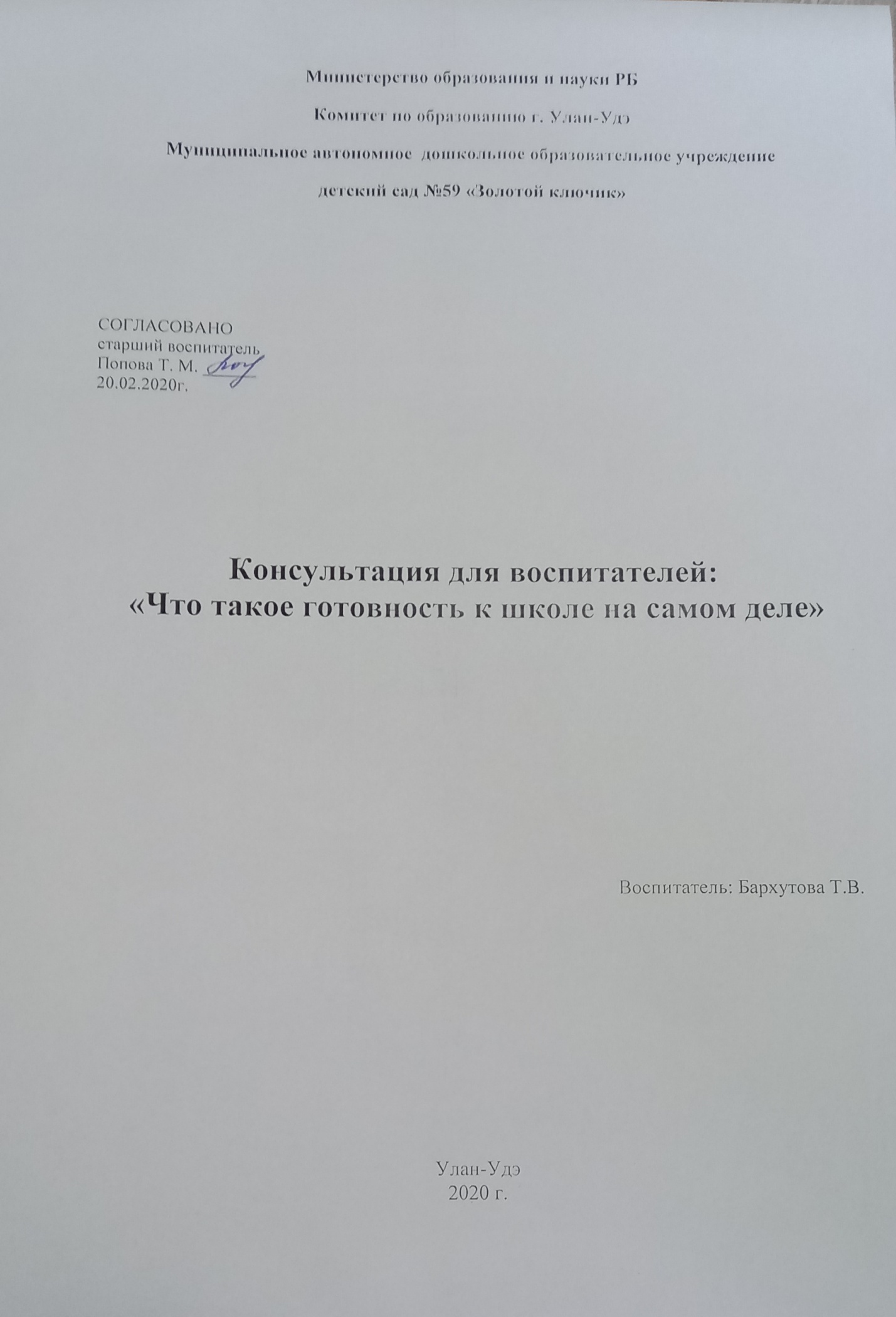 Что такое «готовность к обучению в школе»? Обычно, когда говорят о готовности к обучению к школе, имеют в виду такой уровень физического, психического и социального развития ребенка, который необходим для успешного усвоения школьной программы без ущерба для здоровья. Следовательно, понятие «готовность к обучению в школе» включает: физиологическую готовность к школьному обучению, психологическую и социальную или личностную. Все три составляющие школьной готовности тесно взаимосвязаны, недостатки в формировании любой из ее сторон так или иначе сказывается на успешности обучения в школе.Физиологическая готовность обучения ребенка к школе определяется уровнем развития основных функциональных систем организма ребенка и состоянием его здоровья. Оценку физиологической готовности к школе проводят медики по определенным критериям. Часто болеющие, физически ослабленные учащиеся даже при наличие высокого уровня развития умственных способностей, как правило испытывают трудности в обучении.В 6-7 лет организм ребенка активно развивается. Повышается надежность и резервные возможности сердечно – сосудистой системы, совершенствуется регуляция кровообращения, перестраиваются и активно развиваются дыхательная и эндокринные системы. Отмечается существенное развитие опорно – двигательной системы: скелета, мускулатуры, суставно – связочного аппарата, изменяются кости скелета, но процесс окостенения еще не завершен, в том числе не закончено окостенение костей запястья и фаланг пальцев, и это важно знать при организации деятельности с детьми. Поэтому воспитателям важно следить за осанкой детей, за высотой стульев и столов, за сменой деятельности так как все эти факторы могут привести к нарушениям осанки, искривлению позвоночника, деформации кисти пишущей руки.Учителя начальных классов отмечают, что наибольшую проблему в обучении представляет неподготовленность руки к письму. При организации коррекционно – развивающих занятий важно правильно выявить причины графической неготовности к обучению письму. Их две: недостаточное развитие мелких мышц пишущей руки и нервной регуляции мелкой моторики и несформированность навыка выполнения графических упражнений. В этом случае необходимо игры и упражнения для развития координации движений пальцев рук (гимнастика для пальцев, пальчиковые игры, театр теней, игры и упражнения для развития мышц плечевого пояса и корпуса, упражнения, облегчающие написание букв, упражнения для предупреждения и снятия писчего спазма).Социальная или личностная готовность к обучению в школе представляет собой готовность ребенка к новым формам общения, новому отношению к окружающему миру и самому себе, обусловленным ситуацией школьного обучения. В результате исследований и наблюдений за развитием детей установлено, что возрастные изменения психики могут проходить резко (критически), либо постепенно (литически). В целом психическое развитие представляет собой закономерное чередование стабильных и критических периодов.В стабильные периоды развития ребенка имеет относительно медленный, поступательный, эволюционный характер. Эти периоды охватывают достаточно продолжительный отрезок времени в несколько лет. Изменения в психике происходят плавно, за счет накопления незначительных достижений, и внешне незаметны. Только при сравнении ребенка вначале и в конце стабильного возраста отчетливо наблюдается перемены, которые произошли в его психике.Используя возрастную периодизацию Л.С. Выготского с учетом современных представлений о границах возрастов, выделяют следующие стабильные периоды в детском развитии:младенческий возраст (2 мес. – 1 год)раннее детство (1-3 года)дошкольный возраст (3-7 лет)подростковый возраст (11-15 лет)младший школьный возраст (7-11 лет)старший школьный возраст (15-17 лет)Критические (переходные) периоды по своим внешним проявлениям и значению для психического развития в целом существенно отличается от стабильных возрастов. Кризисы занимают относительно короткое время: несколько месяцев, год, редко два года.В это время происходят резкие, фундаментальные изменения в психике ребенка. Развитие в кризисный период носит бурный, стремительный, «революционный характер».При этом в очень короткий срок ребенок меняется весь.В психологии под кризисами имеют в виду переходные периоды от одного этапа детского развития к другому. Кризисы возникают на стыке двух возрастов и являются завершением предыдущего этапа развития и началом следующего. Если стабильные периоды принято обозначать некоторым временным отрезком времени (например, дошкольный возраст – 3-7 лет), а кризисы определяются по их вершинам, например, кризис 3 лет, кризис 7 лет). Из этого следует, что в детской психологии принято выделять:кризис новорожденностикризис 1 годакризис 3 леткризис 7 летподростковый кризис (12-14 лет)кризис юности (17-18 лет)Как же определить критические проявления с точки зрения внешних проявлений?Следует отметить неопределенность, размытость, границ, отделяющих кризисы от смежных возрастов. Трудно определить начало и конец кризиса.В эти периоды происходит резкое, скачкообразное изменение всей психики ребенка. Он становится совершенно другим.Развитие в критический период носит негативный, разрушительный х-р. В эти периоды ребенок меньше приобретает, чем теряет из приобретенного прежде: угасает интерес к любимым игрушкам и занятиям, нарушаются сложившиеся формы отношений с окружающими, ребенок отказывается выполнять нормы и правила поведения, усвоенные ранее и т.д.В кризисный период всякий ребенок становится «трудновоспитуемым» по сравнению с самим собой в смежные стабильные периоды развития. Также кризисы по – разному протекают у разных детей: у одних сглажено, почти незаметно, у других – остро и болезненно, но в любом случае проблемы испытывают с каждым ребенком.Принято выделять 7 симптомов, так назывемое «семизвездие кризиса»:Негативизм (нежелание сделать что – то только из – за того, что это предложил взрослый (следует различать с непослушанием, мотив непослушания — нежелание выполнять предложенное взрослым, мотив негативизма – отрицательное отношение к требованиям взрослых независимо от их содержания).Упрямство- ребенок настаивает на чем – либо не потому что ему этого хочется, а потому что он этого потребовал. Мотивом упрямства является потребность в самоутверждении: ребенок поступает таким образом, потому что «он так сказал».Строптивость- (наиболее ярко проявляющийся в период кризиса 3 лет, строптивость направлена не против взрослого, а против норм поведения, установленных для ребенка, против привычного образа жизни.Своеволие — проявляющееся в стремлении ребенка к самостоятельности, в желании все делать самому.Это основные кризисы, выделяют еще 3 дополнительных кризиса:Протест – бунт – когда все поведение ребенка приобретает форму протеста. Он как – будто бы находится в с состоянии войны с окружающими. Складывается впечатление, что ребенок специально провоцирует конфликты в семье.Обесценивание – может проявляться по отношению к взрослым (ребенок говорит плохие слова, грубит) и по отношению к прежде любимым вещам (рвет книжки, ломсает игрушки).В семье с единственным ребенком может наблюдаться еще один симптом – деспотизм, когда ребенок стремиться проявить власть над окружающими и подчинить своим желаниям весь уклад семейной жизни. Если в семье несколько детей, то этот симптом может проявиться в качестве ревности к другим детям. Ревность и деспотизм имеют одну и туже психологическую основу – детский эгоцентризм, стремление занять главное, центральное место в жизни семьи.Уже с первых дней жизни у ребенка имеются некоторые первичные потребности, неудовлетворение какой – либо из них вызывает отрицательные переживания, беспокойство, тревогу, а удовлетворение наоборот, радость, повышение жизненного тонуса и т.д. В процессе развития происходят значительные изменения в сфере потребностей, если взрослые не учитывают этих изменений, то это в свою очередь приводит к негативным проявлениям в поведении. Поэтому причины негативного поведения необходимо искать в социальной ситуации развития ребенка, в отношении со взрослыми, и прежде всего в семье.Мы уже говорили, что в переходные периоды детского развития ребенок становится относительно трудновоспитуемым, потому что система педагогических требований, применяемых к нему не соответствует его новому уровню развития и его новым потребностям.Но это не значит, что кризисы обязательны, их совсем может не быть, если психическое развитие ребенка складывается не стихийно, а является разумно управляемым процессом – управляемым воспитанием.Выводы:Кризисы развития неизбежны и в определенное время возникают у всех детей, только у одних протекает почти незаметно, а других бурно и очень болезненно.Независимо от характера протекания кризиса, появление его симптомов говорит о том, что ребенок стал старше и готов к более «взрослым» и серьезным отношениям с окружающим.Главное в кризисе развитие не его негативный х-р, а изменения в детском самосознании – формирование внутренней социальной позиции.Проявление кризиса 6-7 летнем возрасте говорит о социальной готовности ребенка к обучению в школе.Кризисы развития в наиболее яркой форме проявляются в семье. Это происходит потому что, образовательные учреждения работают по определенным программам, в которых учитываются возрастные изменения детской психики. Семья в этом отношении более консервативна, родители склонны опекать своих детей, невзирая на их возраст.Поэтому не редки расхождения мнения воспитателей и родителей, когда мамы 6-7 летних детей жалуются на упрямство и своеволие своего ребенка, а воспитатель характеризует его как самостоятельного и ответственного. Поэтому при проявлении симптомов кризиса нужно учитывать прежде всего мнение родителей.Психологическая готовность ребенка к обучению в школе- готовность у усвоению определенной части культуры, включенной в содержание образования, в форме учебной деятельности – представляет собой сложное структурно – системное образование, которое охватывает все стороны детской психики. Оно включает: личностно – мотивационную и волевую сферы, элементарные системы обобщенных знаний и представлений, некоторые учебные навыки, способности и др.В результате многолетних экспериментальных и теоретических исследований, анализа процессов усвоения чтения, письма и математики учащимися начальных классов были выявлены учебно – важные качества, которые образуют структуру психологической готовности детей к обучению в школе, и их взаимосвязи.Базовые качества в структуре психологической готовности к школе в начале обучения:Мотивы учения:социальные мотивы (основанные на понимании общественной значимости и необходимости учения и стремлении к социальной роли школьника «Я хочу в школу, потому что, все дети должны учиться») – ребенок занимается на занятии, потому что это важно и нужно.учебно – познавательные мотивы (интерес к новым знаниям, желание научиться чему – то новому) – занимается только тогда, когда ему интересно.оценочные мотивы «Я хочу в школу, потому что буду получать одни пятерки») – занимается, потому что его хвалит воспитатель.позиционные мотивы – ( «Я хочу в школу, т.к. там большие дети, а в саду маленькие, мне купят тетради, карандаши ит. д.») – занимается тогда, когда на занятии много атрибутики, пособий.внешние по отношению к школе и учению мотивы ( «Я пойду в школу, т.к. мам так сказала») – занимается тогда, когда на этом настаивает воспитатель.игровой мотив ( «Я хочу в школу, потому что там можно играть с другими детьми») – ребенок с удовольствием занимается, когда занятие построено в форме игры.Для учащихся с доминирующим социальным мотивом – характерно ответственное отношение к учебе.Для учащихся с доминирующим познавательным мотивом характерна высокая учебная деятельность.Формирование мотивов учения и положительного отношения к школе – одна из важных задач педагогического коллектива д/св подготовке детей к школе.Работу необходимо направить на решение 3 задач:формирование правильных представлений о школе и учении.формирование правильного положительного эмоционального отношения к школе.формирование опыта учебной деятельности.Какую работу необходимо проводить?Экскурсии в школу, беседы о школе, чтение рассказов и разучивание стихов о школе, рисование школы. Важно показать детям образ «хорошего» и «плохого» ученика. Подчинять свое «хочу» слову«надо», желание трудиться и доводить начатое до конца, учить сравнивать свои работы с образцом и видеть свои ошибки, адекватная самооценка – все это является мотивационной основой школьного учения и формируется также в семейном воспитании (работа с родителями). Необходимо у ребенка развивать умение слушать и выполнять задание педагога. Необходимо обращать внимание на то:внимательно ли слушает ребеноквыслушивает ли задание до концастарается ли как можно точнее выполнить инструкции взрослогоумеет ли задать вопрос для уточненияпризнает ли авторитет взрослого и положительно ли настроен на взаимодействие с ним.Зрительный анализ (образное мышление)В мыслительной деятельности старших дошкольников представлены три основных вида мышления: наглядно – действенное, наглядно – образное и логическое (понятийное). В старшем дошкольном возрасте ведущую роль в познании окружающей действительности играет образное мышление (т. е. решение практических и познавательных задач осуществляется ребенком с помощью представлений, без практических действий). Далее идет переход от наглядного мышления к понятийному и здесь психологи выделяют образно – схематическое мышление. Это позволяет широко использовать в работе с детьми модели и схемы. Многие виды знаний, которые ребенок не может усвоить после словесного объяснения взрослого, он легко усваивает, если задания даются в виде действий с моделями или схемами (например план комнаты, местности; схематическое изображение части и целого, различные условные знаки и т.д.). Дети с недостаточно сформированным зрительным анализом в школе могут испытывать трудности: замена букв, сходных по написанию; в усвоении математики, путать буквы при чтении и т.д. В процессе специально организованной деятельности и обучении «зрительный анализ» легко тренируется у детей 6-8 летнего возраста, а в более старшем возрасте развивать его значительно труднее. Поэтому одной из важнейших задач в работе д/сада и семьи – организовать деятельность детей старшего возраста так, чтобы обеспечить полноценное развитие образного мышлении я и зрительного анализа. Какие же игры и упражнения можно использовать? Магический квадрат, Колумбово яйцо, Танграм, головоломки с палочками, рисование по точкам, рисование по клеточкам, дорисовывание незаконченного рисунка, соединение точек прямыми линиями, штриховка элементов картинки.Предпосылки логического мышления (уровень обобщений).Усвоение систематизированных знаний и обобщенных способов решения учебных задач в процессе школьного обучения предполагает развитие у детей предпосылок логического мышления, в частности способности объединять предметы и явления действительности на основе выделения их существенных свойств.К концу дошкольного возраста дети могут делать логически правильные обобщения с опорой на наглядные признаки и начинают использовать словесные обобщения (т. е. они не только правильно исключают линий предмет, но и называют оставшиеся изображения обобщающим словом.Использовать игры «Четвертый лишний», «Классификация геометрических фигур» и т.д. Низкий уровень развития способности к обобщению может служить причиной трудностей в усвоении учебного материала в школе.Способность принимать учебную задачуПринятие задачи включает в себя два момента: желание выполнять задачу, поставленную педагогом и понимание задачи, т.е. понимание того что нужно сделать. Показатели готовности к обучению в школе: принятие и понимание ребенком поставленных перед ним задач, ориентация на качество выполнения задания. Непринятие и (или) непонимание задач, ориентация на скорость выполнения задания, без учета качества, можно рассматривать как один из показателей неготовности к обучению в школе.Вводные навыки (некоторые элементарные речевые, математические и учебные знания и умения)Достаточный уровень вводных навыков облегчает адаптацию ребенка к школе и усвоение более сложных знаний рассматривается как один из показателей готовности к школе. В школе овладения знаниями, умениями и навыками является осознанной целью деятельности учащегося, достижение которой требует определенных усилий и некоторых базовых знаний. В дошкольный же период знания усваиваются детьми большей частью произвольно, в привычных для них видах деятельности. Обучение грамоте нужно начинать с развития фонематического слуха (умения правильно слышать и выделять все звуки речи) и правильного произношения(артикуляции звуков речи). Многие дети говорят не чисто, Но в большинстве случаев неправильное произношение звуков речи является следствием привычки вяло и нечетко произносить отдельные звуки и воспитателю необходимо следить за этим, напоминая ребенку что необходимо говорить четко и ясно.Графические навыкиГрафические навыки — следует помнить, что потребность «писать по – письменному» у дошкольников выражена в меньшей степени, чем интерес к чтению. Без побуждения и помощи со стороны взрослого 60-7 летние дети практически не усваивают навык письма (они больше любят запоминать буквы, овладевают навыком чтения). Формирование интереса к графическим упражнениям следует начинать в игровой деятельности, ставя в начале перед ребенком игровые задачи: «нарисуй узор по клеточкам», «соедини точки и т.д». Для развития мелкой моторики рук используют различные приемы и упражнения. Начиная с 4-5 лет необходимо вводить несложные задания по штриховке (штрихи ровные, прямые, с одинаковым нажимом, не вылезать за контур, лучше цветными карандашами.На 6 году обучают различным способам штриховки (сверху – вниз – вертикальная; слева – направо – горизонтальная,; сверху – вниз – наклонная; клубочками – круговыми движениями; полукругами – чешуя рыбки; крупными петельками).Произвольность регуляции деятельности (в условиях пошаговой инструкции взрослого)Недостаточное развитие этого учебного качества «произвольность регуляции» с первых дней обучения в школе значительно затрудняет процесс усвоения знаний и формирование учебной деятельности. Эти учащиеся неорганизованны, невнимательны, неусидчивы, плохо понимают объяснение учителя, допускают большое количество ошибок при самостоятельной работе и не видят их, постоянно забывают дома учебные принадлежности и т.д. Игры и упражнения которые можно использовать для развития этого качества: выполнение заданий по словесной инструкции взрослого (необходимо выслушать задание и выполнить его), Графические диктанты«Нарисуй по точкам», «Нарисуй по клеточкам», «Подбери варежки» (подбор по нескольким признакам по инструкции педагога».Обучаемость (восприимчивость к обучающей помощи)В основе понятии «обучаемость» лежит положение Л.С. Выготского о «зоне ближайшего развития ребенка», которая определяет его возможности в сотрудничестве со взрослым усваивать новые знания, поднимаясь на новую ступень умственного развития.Психолог Костикова предложила различать 5 видов помощи:Стимулирующая – активизация собственных сил ребенка (подумай, посмотри внимательно)Эмоционально – регулирующая – положительная и отрицательная оценка деятельности «Молодец, очень хорошо, Ты не подумал, неверно.Направляющая – постановка цели, повторение инструкции «Вспомни что надо сделать»Организующая – контроль действий ребенка (чем отличается? Как назвать одним словом?)Обучающая – объяснение способа выполнения задания.Именно на развитие этих качеств следует обращать особое внимание при организации работы с детьми старшего дошкольного возраста при подготовке к школе.Рассматривая готовность с точки зрения организации и содержания школьного обучения, необходимо различать готовность к учению – готовность к специфическим условиям и организации обучения в школе (к обучению в форме учебной деятельности, в отличие от обучения в игре, в продуктивных видах деятельности и т.д.) и готовность предметную, т.е. готовность к усвоению знаний и умений, предусмотренных соответствующими разделами школьной программыСписок использованной литературы:1. Абрамова Т.В., Корнещук Н.Г., Рубин Ш.Г. Оценка готовности выпускников дошкольных образовательных учреждений к обучению в школе Оценка качества образования, 2007. - №1. - С.66.2. Агапова И.Ю., Чеховская В.Б. Подготовка детей к школе Начальная школа, 2004. - № 3. - С. 19.3. Актуальные проблемы воспитания и обучения дошкольников: Сб. науч. трудов./Редкол.: Н.Н.Педъяков и др. - М.: АПН СССР, 1999. - 176с.4. Алексеева А. Формирование готовности к овладению чтением и письмом // Дошкольное воспитание, 2007. - №2. - С.58.5. Алексеева А. Формирование готовности к овладению чтением и письмом Дошкольное воспитание, 2007. - №3. - С.58.6. Бабанский Ю.К. Рациональная организация учебной деятельности. - М.: Знание, 1981. - 586с.7. Белова Е. Размышления перед школой Дошкольное воспитание, 2004. - №8. - С.80.8. Вайнер М.Э. Ребёнок и родители на пороге школьной жизни // Начальная школа, 2007. - №4. - С.15.Развитие компонентов готовности ребенка к обучению в школеОдним из важных вопросов вступления ребёнка в школьную жизнь является его готовность к школе. В настоящее время существует большое количество определений и классификаций готовности ребёнка к обучению в школе.Готовность ребенка к школьному обучению предполагает его всестороннее развитие. Показатели готовности – это комплекс свойств и характеристик, которые описывают наиболее значительные достижения в развитии ребенка. Такими основными составляющими готовности к школе являются: мотивационная, умственная, личностная, волевая, а также физическая готовность.Личностная готовность к школе, Физическая готовность ребенка к обучению в школе, Мотивационная готовность ребенка к обучению,Развитие познавательной сферы в определенной степени определяет готовность к обучению, поскольку овладение знаниями, основами наук предполагает прежде сложившуюся познавательную направленность.Изучением эмоционально-волевой готовности к школе занимались Д.Б.Эльконин, А.В.Запорожец, Н.И. Гуткина, Е.О.Смирнова и др. учёные. Они указывают на то, что достаточный уровень развития у ребёнка эмоционально-волевой сферы - важная сторона психологической готовности к школе. Ведь школьная жизнь требует от ребёнка чёткого выполнения определённых правил поведения и самостоятельной организации деятельности и без достаточного развития эмоционально-волевой сферы ребёнок не сможет выполнять правила школьного распорядка, следить за своим поведением на уроке, организовывать свою деятельность.Выделяют три основные линии, по которым должна вестись подготовка к школе [2].Во-первых, это общее развитие. К тому времени, когда ребёнок станет школьником, его общее развитие должно достичь определённого уровня. Речь идёт в первую очередь о развитии памяти, внимания и особенно интеллекта. И здесь нас интересует как имеющийся у него запас знаний и представлений, так и умение, как говорят психологи, действовать во внутреннем плане, или, иными словами, производить некоторые действия в уме;Во-вторых, это воспитание умения произвольно управлять собой. У ребёнка дошкольного возраста яркое восприятие, легко переключаемое внимание и хорошая память, но произвольно управлять ими он ещё как следует не умеет. Он может надолго и в деталях запомнить какое-то событие или разговор взрослых, возможно, не предназначавшийся для его ушей, если он чем-то привлёк его внимание, но сосредоточится сколько-нибудь длительное время на том, что не вызывает у него непосредственного интереса, ему трудно. А между тем это умение совершенно необходимо выработать к моменту поступления в школу. Равно как и умение более широкого плана - делать не только то, что тебе хочется, но и то, что надо, хотя, может быть, и не совсем хочется или даже совсем не хочется;В-третьих, формирование мотивов, побуждающих к учению. Имеется в виду не тот естественный интерес, который проявляют ребятишки-дошкольники к школе. Речь идёт о воспитании действительной и глубокой мотивации, которая сможет стать побудительной причиной их стремления к приобретению знаний. Формирование мотивов учения и положительного отношения к школе - одна из важнейших задач педагогического коллектива детского сада и семьи в подготовке детей к школе.Работа воспитателя детского сада по формированию у детей мотивов учения и положительного отношения к школе направлена на решение трёх основных задач:1. формирование у детей правильных представлений о школе и учении;2. формирование положительного эмоционального отношения к школе;3. формирование опыта учебной деятельности.В настоящее время существуют различные виды программ дошкольного воспитания, предполагающих в той или иной степени формирование у детей компонентов готовности к обучению в школе. Представим некоторые из них.Школа и детский сад - два смежных звена в системе образования, и их задача - обеспечить качественное психолого-педагогическое сопровождение, позволяющее не только преодолеть возникающие у ребёнка трудности, но и обеспечить их профилактику. Здесь важна организация своевременной помощи со стороны медицинских работников и детской поликлиники, коррекционно-психологическая помощь детского сада и школы, мобилизация усилий и, конечно же, понимание и сотрудничество с родителями, с семьёй ребёнка, что является непосредственным звеном в работе с детьми. Многоаспектность проблемы преемственности между детским садом и школой требует конструктивного диалога всех заинтересованных социально-административных групп и структур.Итак, педагогические средства по формированию у дошкольников компонентов готовности к обучению в школе у воспитанников подготовительной группы детского сада различны. В первую очередь воспитатель придерживается той программы по которой работает детский сад, которую взял за основу своего воспитательно-образовательного процесса. Важно не забывать, что адекватная для дошкольного возраста форма обучения - это игра, поэтому воспитатель должен своевременно выделить тех детей, которые начинают утрачивать интерес к игре, и тех, которые играют на примитивном уровне. Для первых детей будет полезно выполнение специальных заданий, поручений «своих дел в группе». Их надо больше занимать рисованием, лепкой, аппликацией, конструированием. Заставлять играть их не следует. На учебных занятиях таким детям надо предлагать задания, имеющие вид учебной задачи, дающие продуктивный результат.